Superintendent’s Memo #027-20
COMMONWEALTH of VIRGINIA 
Department of Education
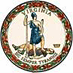 DATE:	February 7, 2020TO: 	Division SuperintendentsFROM: 	James F. Lane, Ed.D., Superintendent of Public InstructionSUBJECT: 	ASSET Micro-Credentials  The Virginia Department of Education (VDOE) announces an exciting and free professional development opportunity for Virginia teachers through the Vinod Chachra IMPACT Lab at Radford University. The Appalachian Support for Specialized Education Training (ASSET) program, a federally funded program (U.S. Department of Education), offers self-paced, online professional development that provides micro-credentials, professional development contact hours, and graduate credit.ASSET Program Information (2-minute video overview  2-minute testimonial): Free for teachers in Appalachia and provides 400 free seats available for schools outside of AppalachiaCurrently serving 3,300 teachers across twelve states Recommended by teachers to their colleagues with a rating of nine out of ten, and 94 percent report the professional development will impact their teachingTen professional development contact hours per courseTake five micro-credential courses and receive one graduate creditClasses start every two weeksCurrent course offerings include:Overview of LiteracyEffective Instruction for Inclusive ClassroomsClassroom ManagementFoundations of Positive Behavioral Interventions and Supports (PBIS)Tier 1 PBISMathematics Number SenseNumber RelationshipsTeaching the Elementary Math Progression Towards Proportional ReasoningMaking Sense of Word Problems Making Sense of Fractions.To review course descriptions of each micro-credential, click here.To enroll in the program click here and click on “Enroll Now.” If you have questions, please contact the ASSET program directly through their website or call 540-831-7140.JFL/MFB/oml